ZGŁOSZENIE 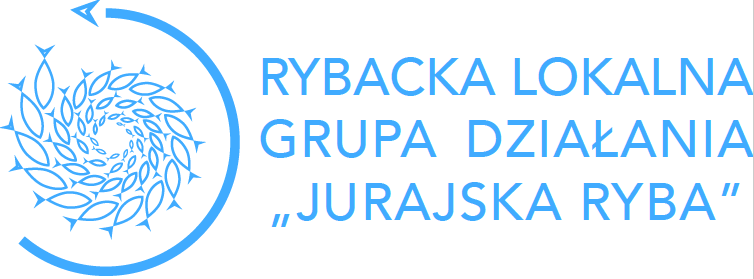 Zgłaszam chęć udziału w szkoleniu "Wzorcowe gospodarstwo rybackie". Grodziec woj. opolskie 9-10 kwiecień 2018 (pn.– wt.)Imię i nazwisko Uczestnika: ……………………………………………………………….…....Adres zamieszkania: ……………………………………………………………………………..e-mail: ……………………………………………………………………………………………....telefon:………………………………………………………………………………………………Wyrażam zgodę na przechowywanie i przetwarzanie moich danych osobowych przez Stowarzyszenie Rybacka Lokalna Grupa Działania „Opolszczyzna”, zgodnie z ustawą z dnia 29 sierpnia 1997r. o ochronie danych osobowych (tekst jednolity: Dz. U. z 2002r. Nr 101, poz. 926 ze zm.) w celach związanych z organizacją szkolenia/konferencji. Przysługuje mi prawo wglądu w te dane, ich poprawianie i uzupełnianie.......................................................................... / PODPIS I DATA /Uwaga: Udział jest bezpłatny  Ilość miejsc ograniczona. O udziale decyduje kolejność zgłoszeń.A.4. Szkolenie Wzorcowe gospodarstwo rybackie. 9-10.04.2018 r.Dzień 1.Przetwórstwo lokalne w praktyce - Andrzej Szpulak (2h),Innowacja w gospodarstwie rybackim, w tym możliwość wykorzystania Odnawialnych Źródeł Energii – Ziemowit Pirtań (3h),Analiza najnowszych przepisów z zakresu weterynarii oraz dokumentacja w gospodarstwie rybackim - Izabela Handwerker (2h)Dzień 2.
Analiza przepisów Prawa wodnego w prowadzeniu gospodarstwa rybackiego Anna Wiśniewska (4 h) 